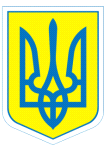 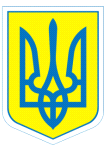 НАКАЗ29.02.2016					м.Харків			     	    № 30Про курсове  підвищеннякваліфікації  Куксіна В.М.	Відповідно до частини четвертої  статті 54 Закону України «Про освіту», частини першої статті 27 Закону України «Про загальну середню освіту», згідно з планом-графіком комунального вищого навчального закладу «Харківська академія неперервної освіти» підвищення  кваліфікації керівних кадрів та педагогічних працівників навчальних закладів обласного підпорядкування на ІІ півріччя 2016  навчального року НАКАЗУЮ:1. Відрядити до комунального вищого навчального закладу «Харківська академія неперервної освіти»  для  підвищення кваліфікації за напрямком «Музичне мистецтво» з відривом від виробництва на очну форму навчання з 29.02.2016  по 04.03.2016 та з 04.04.2016 по 08.04.2016 Куксіна Володимира Миколайовича, вчителя музики.	2. Головному бухгалтеру Путєвській В.В. оплату Куксіну В.М. за період перебування на курсовому підвищенні кваліфікації проводити  відповідно до постанови Кабінету Міністрів України від 08.12.1995 № 100 п.1 «Про затвердження Порядку обчислення середньої заробітної плати».3.Контроль за виконанням наказу залишаю за собою.Заступник директораз навчально-виховної роботи			Т.А.ДанильченкоЗ наказом ознайомлений			В.М.КуксінКоваленко, 370-30-63